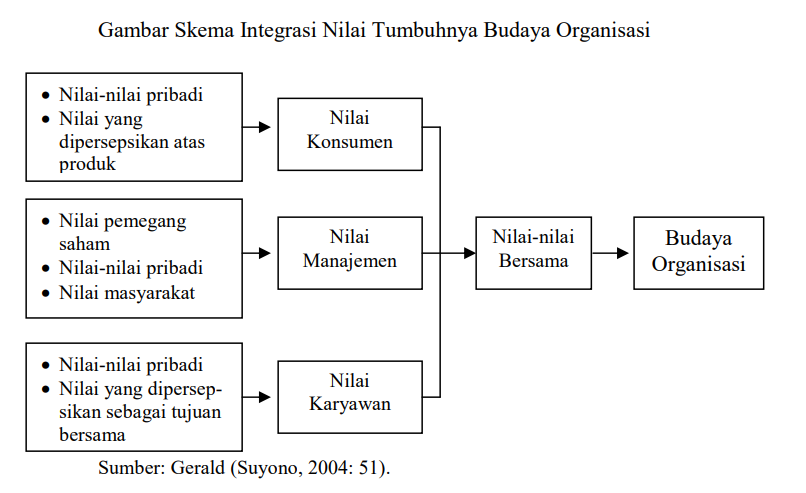 Gambar 1: Skema Integrasi Nilai Tumbuhnya Budaya Organisasi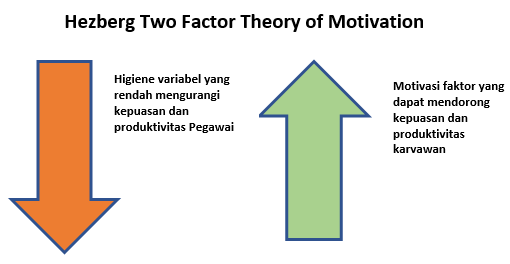 Gambar 2:  Model Two Factor TheoryTabel 1: Pegawai Disjarahad yang berkualifikasi Kesejarahan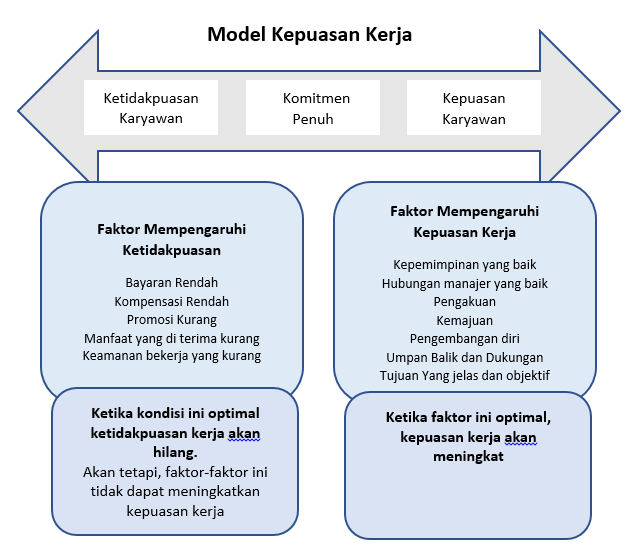     Gambar 3: Model Kepuasan Kerja (Job Satisfaction Model)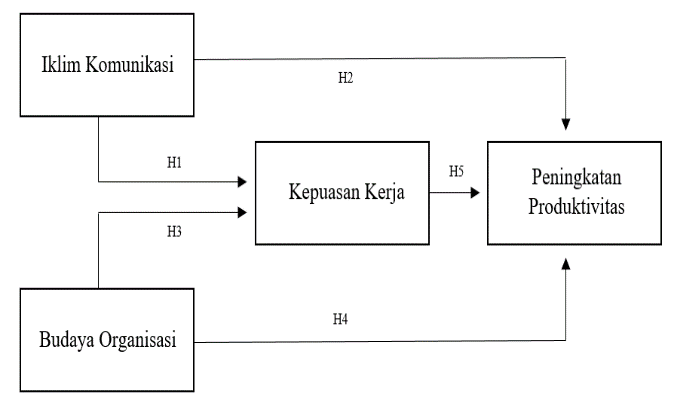 Gambar 4: Model PenelitianTabel 3: Informasi Demografis SampelSumber: data primer yang sudah diolah, 2022 Gambar 5: Hasil Smart PLS output extract: bootstrapping procedure (f 2 test) (structural model)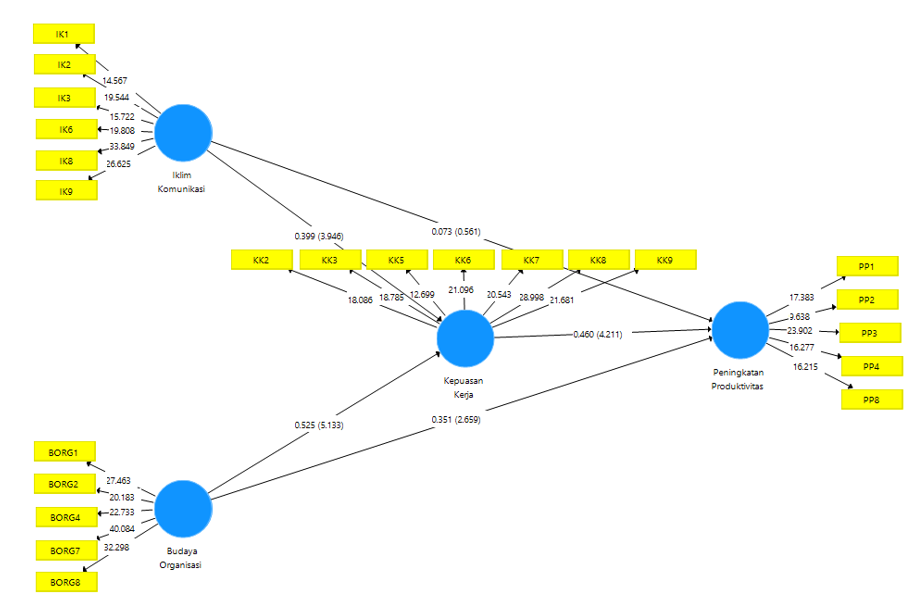 Tabel 4: Reliabilitas dan ValidatasSumber: data primer yang sudah diolah, 2022Tabel 5: Rekapitulasi dari Nilai Path Coefficient, T-Statistic dan P-ValueSumber: data primer yang sudah diolah, 2022NoNama PangkatNRPJabatanData PendidikanKet1.Kodam VI/MiwMichael TitahenaKapten Caj11090005110783Wakajenrem Tipe AS-1 Sejarah2Kodam XIV/HsnAndi Sakhrul, S.Sos. Letkol Caj34118Kalakbintaljarah Bintaldam XIV/HsnD3 Perpustakaan3Muhajir, S.Sos.Mayor Caj33843Kasi Bintalid Juang Bintaldam XIV/HsnD3 Perpustakaan (Suspajarah Tahun 1995)Kodam XVII/Cen4Drs. JumadinLetkol Caj1920006511166Waka Infolahtadam XVII/CenS-1 Sejarah5Drs. KamaruddinLetkol Caj1920018990668Kasetum Dam XVII/CenS-1 Sejarah6Nugroho Prastyo AkmilLetda Ckm21050145480784Opr Komputer Urkesprevmil Sikesprevd-3 Perpustakaan 7Wasis Pujianto, S.Sos.Letkol Kav11960003090667Dosen Gol V Jemenhan Timgadik Deptik AkmilS1-Sejarah Indonesia Universitas Sebelas Maret8Drs. Deny Setiawan, M.Sc.Mayor Inf11950006231169Kasi Pengabdian Masyarakat Bang LPM Sdirjianbang AkmilS-1 Sejarah Universitas Gajah Mada9IlhamLetkol Caj33861Kaajen AkmilD-3 Perpustakaan Universitas Hasanudin Ujung Pandang10Nurtjahyono, A.Md.Major Caj14930066860769Kasigisdostar Ajen AkmilD-3 Perpustakaan Poliktekhnik UNDIP11Sihono, A.Md.Mayor Inf11990023020476Kasiada dan Jasa Ada AkmilD-3 Kearsipan Universitas Gajah MadaDisjarahad12Suhasno HariKolonel Caj33650Kabalak TakapusS-1 Sejarah13Irkham SantosaLetkol Caj1910018660465Sejarawan Gol V/ListiwaS-1 Sejarah14Jeni AkmalLetkol Caj1920018400767Sejarawan Gol V/LisbioS-1 Sejarah15Khafidzin WidodoLetkol Caj33846Kabalak DokjarahS-2 Sejarah16Abdul MalikLetkol Caj14930065790767Kabagtuud Bintaldam IV/DipD-3 Perpustakaan17Lilik Pramana, S.S.Mayor Caj11970004490968Kasituud Bintaldam IV/DipS-1 Sejarah Univ Gajah Mada (Suspajarah Tahun 1999)18RahmanLetkol Caj1910009180167Kabagproggar DisjarahadD-3 Perpustakaan19Rochim, S.S.Mayor Caj11030003920676Kasiorg Bagorgturjuk SubdisbinfungS-1 Sejarah20Hery Satya Adi, S.S/Letda Ctp11180002700390Paurlitra SubdismusmontraS-1 SejarahKarakteristikPersentase Jenis KelaminLaki-LakiPerempuan79.5%20.5%Usia 20-29 tahun30-39 tahun40-49 tahun50-60 tahun4.7%20.5%20.7%44.1%Pendidikan TerkahirS1 (Sarjana)S2 (Magister)S3 (Doktor)85.8%12.6%1.6%Masa Kerja 1-5 tahun6-10 tahun  1.6%98.4%Latar Belakang Pendidikan KesejarahanYa Tidak52.8%47.2%Cronbach’s AlphaCronbach’s AlphaComposite Reliablity Average Variance Extracted (AVE)Budaya Organisasi0.940,940,940,80Iklim Komunikasi0,920,920,920,71Kepuasan Kerja 0,930,930,930,71Peningkatan Produktivitias0,890,910,910,70Hubungan antara variablePath CoefficientMeanT statisticP-ValueKeteranganIklim Komunikasi -> Kepuasan Kerja0,3990,413,9460,000Signifikan Iklim Komunikasi -> Produktivitas0,0730,100,5610,575Tidak SignifikanBudaya Organisasi -> Kepuasan Kerja 0,5250,325,1330,000SignifikanBudaya Organisasi -> Produktivitias 0,3510,522,6590,008SignifikanKepuasan Kerja -> Produktivitas 0,4600,464,2110,000Signifikan